Б Ъ Л Г А Р С К А   А К А Д Е М И Я   Н А   Н А У К И Т Е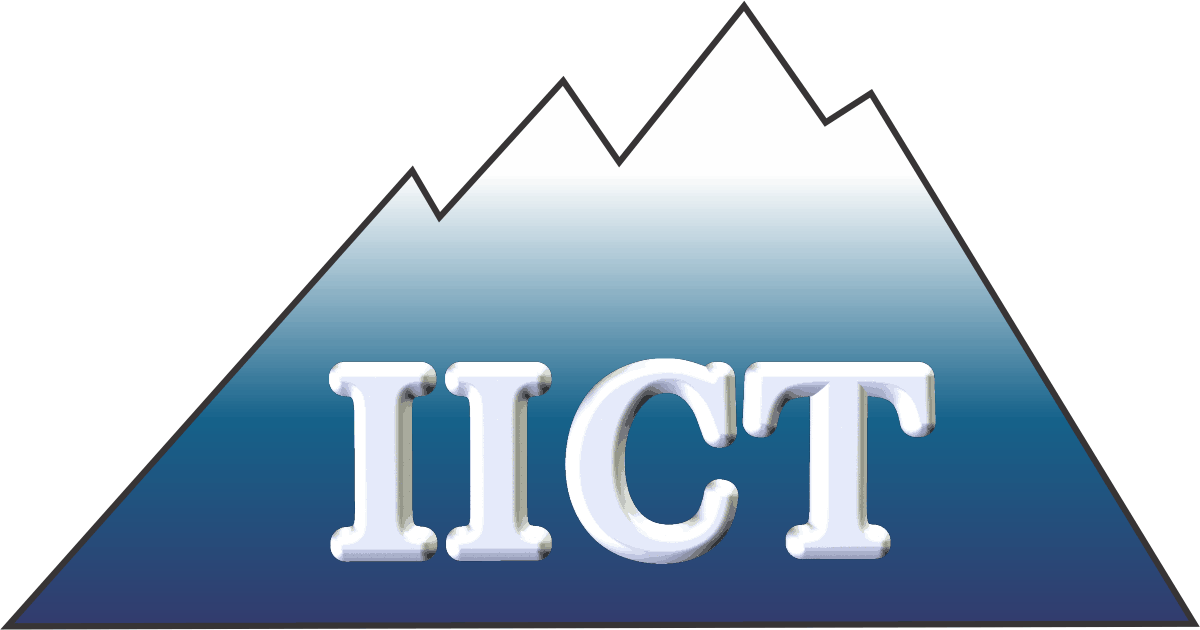 ИНСТИТУТ ПО ИНФОРМАЦИОННИ И КОМУНИКАЦИОННИ ТЕХНОЛОГИИП Р О Т О К О Л	Днес, ??.??.???? г., се проведе събрание на секция “???” при следния дневен ред:Обсъждане на предложение за състав на научно жури по конкурса за академичната длъжност „доцент“, обявен за нуждите на секцията в ДВ бр. ??/??.??.???? г.Разни.	Присъстваха: .....	Отсъстваха: .......По т.1. от дневния ред:	???? уточни, че журито за академичната длъжност „доцент” трябва да е от 7 хабилитирани лица, от които поне 3-ма външни и 3-ма професори, както и да има по един резервен външен и вътрешен член. Всички членове трябва да са регистрирани в Списъка на хабилитираните лица по чл. 2а от ЗРАСРБ и да не са били членове на научните журита по предходните две последователни процедури за защита на дисертационен труд и/или за заемане на академична длъжност в ИИКТ по същото професионално направление.В съответствие с тези изисквания, предложи следния състав за научно жури:академична длъжност, научна степен, трите имена – местоработаакадемична длъжност, научна степен, трите имена – местоработаакадемична длъжност, научна степен, трите имена – местоработаакадемична длъжност, научна степен, трите имена – местоработаакадемична длъжност, научна степен, трите имена – местоработаакадемична длъжност, научна степен, трите имена – местоработаакадемична длъжност, научна степен, трите имена – местоработаи резервни членове:академична длъжност, научна степен, трите имена – местоработаакадемична длъжност, научна степен, трите имена – местоработаБеше направена проверка в Регистъра на НАЦИД и в Регистъра на ИИКТ за утвърдените от Научния съвет научни журита за придобиване на научни степени и за заемане на академични длъжности в ИИКТ, с която се потвърди, че предлаганите учени отговарят на изискванията по чл. 4, ал. 3 и чл. 4, ал. 5, т. 5 от ЗРАСРБ.След проведено обсъждане събранието на секцията единодушноР Е Ш И:Предлага на Научния съвет на ИИКТ да утвърди следния състав на научното жури за конкурса за академичната длъжност „доцент“, обявен за нуждита на секцията в ДВ бр. ??/??.??.???? г.:академична длъжност, научна степен, трите имена – местоработаакадемична длъжност, научна степен, трите имена – местоработаакадемична длъжност, научна степен, трите имена – местоработаакадемична длъжност, научна степен, трите имена – местоработаакадемична длъжност, научна степен, трите имена – местоработаакадемична длъжност, научна степен, трите имена – местоработаакадемична длъжност, научна степен, трите имена – местоработаи резервни членове:академична длъжност, научна степен, трите имена – местоработаакадемична длъжност, научна степен, трите имена – местоработаПРОТОКОЛИРАЛ:				РЪКОВОДИТЕЛ СЕКЦИЯ „???”:/????/								/???/